PARAUGS(ESF projekts „Atbalsts bezdarbnieku izglītībai” Nr.7.1.1.0/15/I/001)(PROJEKTS LĪDZFINANSĒTS JAUNATNES NODARBINĀTĪBAS INICIATĪVAS IETVAROS ESF projekts „Jauniešu garantijas” Nr.7.2.1.1/15/I/001) (obligāti iekļaujamā informācija)Mācību stundu (nodarbību) saraksts/īstenošanas plāns*Izglītības iestādes nosaukums ____________________;(obligāti iekļaujamā informācija)Apliecinājums Nr._________________; (obligāti iekļaujamā informācija)Izglītības programmas nosaukums: ___________,____stundas (obligāti iekļaujamā informācija)Mācību īstenošanas periods_________________________; (obligāti iekļaujamā informācija)Precizēts: 02.01.2017 (lieto, ja attiecināms)SKAIDROJUMIīstenošanas plāns* - lieto, ja Mācību stundu (nodarbību) saraksts apvienots ar īstenošanas plānu;Datums (obligāti iekļaujamā informācija);Nodarbība** (obligāti iekļaujamā informācija) - Jānorāda katras nodarbības nosaukums (piemēram – Datorapmācība);Tēma*** - lieto, ja Mācību stundu (nodarbību) saraksts apvienots ar īstenošanas plānu;Laiks**** (obligāti iekļaujamā informācija) - laiku jāieplāno atbilstoši nosacījumiem:Apmācība notiek katru darba dienu;Teorētiskās, praktiskās nodarbības un prakse jānodrošina 8 akadēmiskās stundas dienā (profesionālajā apmācībā) vai 4 akadēmiskās stundas dienā neformālās apmācības datoru un valodu programmu apguvē;Mācību stundu skaits - (obligāti iekļaujamā informācija) – norāda akadēmisko stundu skaitu;Adrese****** (obligāti iekļaujamā informācija) - Teorētisko nodarbību īstenošanas vietas adresēm jābūt reģistrētām Izglītības iestāžu reģistrā.* (Obligāti iekļaujamā informācija) Mācību stundu (nodarbību) sarakstu ar savu parakstu apstiprina Izglītības iestādes pārstāvis.Mācību stundu (nodarbību) sarakstam jābūt identiskam ar Aģentūras filiālē iesniegto sarakstu, t.sk., apstiprinātam ar Izglītības iestādes pārstāvja parakstu.Ne vēlāk kā apmācību uzsākšanas dienā Izglītības iestāde, iesniedzot Apliecinājumu NVA filiālē, pievieno tam izglītības programmas mācību stundu (nodarbību) sarakstu visam mācību periodam.Ja mācību stundu (nodarbību) saraksts tiek uzturēts izglītības iestādes mājaslapā, tad Izglītības iestādei ir jānorāda precīza tīmekļa saite, kur ievietots mācību stundu (nodarbību) saraksts.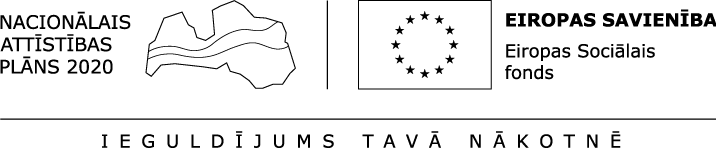 DatumsNodarbība**Tēma***Laiks****Mācību stundu skaitsAdrese******01.01.2017.Teorētiskās nodarbības - DatormācībaTabulas, aprēķinu veikšana 9.00. – 11.004A iela, Rīga01.01.2017.Praktiskās nodarbības11.00 – 13.302B iela, Rīga01.01.2017.Praktiskās nodarbības13.30 – 15.002C iela, Rīga02.01.2017.Teorētiskās nodarbības9.00. – 15.008A iela, Rīga03.01.2017.Praktiskās nodarbības9.00 – 15.008B iela, Rīga04.01.2017. – 10.01.2017.Teorētiskās un praktiskās nodarbības9.00 – 15.008A iela, Rīga11.01.2017. – 10.02.2017.Prakse240 stundas240 stundasAtbilstoši rīkojumam par prakses vietām11.02.2017.Kvalifikācijas eksāmens9.00 – 15.008A iela, Rīga